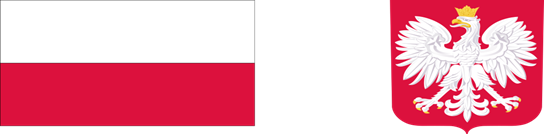 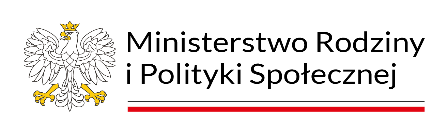 Załącznik nr 13Potok Wielki, dnia …………………..             ……………………………………………………………………                                          
         Imię i Nazwisko uczestnika Programu
    (opiekun sprawujący bezpośrednią opiekę
               nad osobą niepełnosprawną)………………………………………………………………………                                                                                                 
                    Adres zamieszkania………………………………………………………………………..                                                                                                   
    (Imię i Nazwisko osoby niepełnosprawnej)                                                           OŚWIADCZENIE            dotyczące wskazania  w ramach Programu „ Opieka wytchnieniowa ” - edycja 2023   Oświadczam, że:☐ nie wskazuję ; ☐ wskazuję:……………………………………………………………………..……………………………                                          (Imię i Nazwisko, telefon, e-mail)Ponadto oświadczam, że wskazana przeze mnie  osoba  nie jest członkiem mojej rodziny, nie jest moim opiekunem prawnym oraz nie zamieszkuje razem ze mną, a także nie pozostaje ze mną we wspólnym pożyciu, jak też w stosunku przysposobienia.
                                                                     …………………………………………….           
                                                                                 Podpis uczestnika Programu